Экологический проект «Посади дерево и кустарник»Подготовительная группаПроект краткосрочный (апрель 2023 г.) Участники проекта: дети подготовительной группы, родители, воспитатели группы. Цель данного проекта: увеличить численность растений на экологической тропе детского сада. Задачи проекта:1. Совершенствовать предположения детей о взаимосвязи дерева с объектами живой и неживой природы;2. Помочь осознать роль этих растений в природе и жизни человека;3. Формировать положительно эмоциональное отношение к деревьям и кустарникам: потребность помочь дереву, кустарнику, защитить его;4. Стимулировать развитие самостоятельности и ответственности;5. Развивать познавательную активность, творческие способности, воображение, мышление, фантазию, коммуникативные навыки;6. Воспитывать любовь к природе, окружающему миру в целом. Предполагаемые итоги реализации проекта: 1. Создание на территории сада экологически благоприятной среды путем пополнения аллеи саженцами деревьев и кустарников. 2. Повышение уровня знаний, экологической компетентности родителей и воспитанников о росте и развитии деревьев, кустарников, а также повышение уровня их экологического сознания по теме проекта. Проект состоял из трёх этапов: подготовительного, исследовательского, заключительного. Задачи подготовительного этапа:1. Выбрать дерево, кустарник, которое отсутствует в детском саду. Узнать, как оно называется. 2. Подумать, на что или на кого похоже дерево и кустарник. 3. Узнать, кто посадил дерево. Каков возраст дерева?  4. Подготовить альбом «Посадка деревьев и кустарников».Мероприятия подготовительного этапа:1. Беседа с детьми о деревьях и кустарниках. Цель: выяснить представление детей об этих растениях, их отношении к ним, заинтересовать проблемой: «Давайте представим, что деревья и кустарники вдруг исчезли, что произойдёт на всей Земле? В нашем городе? В детском саду? Изменится ли что-нибудь в нашей жизни? А почему деревья могут исчезнуть? »2. Консультация для родителей на тему "Как научить ребенка любить и беречь природу" .3. Экскурсия по территории детского сада: «Знакомство с деревьями». Беседа «Как произошло ваше знакомство? 4. Рассматривание спилов разных деревьев, семян деревьев. 5. Создание картотеки экологических игр с детьми подготовительной к школе группы.6. Оформление фотоальбома «Посадка деревьев и кустарников»  Исследовательский этап: «Познавательное развитие»Изучение дерева и кустарника: измерение ширины ствола, его высоты, исследование коры, листьев, цветков. НОД: «Деревья как люди»Цель: Формировать представления о процессах,	происходящих в организмечеловека и растений. Воспитывать бережное отношение к растительному миру. Учить детей простейшим умозаключением, имитировать характерные движения деревьев. «Социально - коммуникативное развитие»Переписка с «лесником» - составление рассказов о деревьях и кустарниках нашего детского сада. Словесные игры. 1. «Опиши дерево».2. «Загадай, мы отгадаем».3. «Отгадай по загадке».4. «Скажи по-другому».Дидактические игры: «Оденем рябину», «Продолжи примету»,  «Найди дерево», «Какого дерева не стало», «Найди о чём расскажу», «Отгадай, что за дерево», «Сложи дерево», «Четвёртый лишний »Сюжетно-ролевая игра: «Путешествие в лес», «В гостях у лесника».Подвижная игра: «Найди дерево по листу», «Найди пару».Ухаживание за деревьями и кустарником, уборка участка, рыхление почвы, изготовление скворечников (совместная с родителями деятельность) .Цель: воспитание сознательного отношения к труду.  «Речевое развитие» Т. А. Шорыгина «Деревья. Какие они? », «Зелёная страна» Е. Серова,  Н. Курочкин «Сирень». Чтение рассказа Сухомлинского «Птичья кладовая»;Жасмин цветет"Рассмотреть картину П. П. Кончаловского «Сирень в корзине» (чтение стихотворения о сирени)Цель: воспитывать бережное отношение к деревьям.  «Музыкально - эстетическое развитие»Музыкальный хоровод «Берёзонька», песня «Рябина».Рисование "Рябина"Цель: выполнение рисунка в смешанной технике рисования: примакивание, тычок, рисование кончиком кисти, рисование пальцем.Лепка экспозиции деревьев, «А мы по лесу гуляли».Цель: побуждать детей доступными им приёмами лепки превращать особенности сказочных образов деревьев, добиваясь выразительности с помощью внесения других материалов. Коллаж «Царство деревьев».Цель: продолжить вызвать у детей интерес к коллективной художественно- декоративной деятельности, упражнять в умении создавать коллаж. Аппликация "Аллея деревьев и кустарников", "Ветка сирени"Цель: совершенствовать умение детей заниматься коллективной деятельностью; закреплять навыки вырезывания и наклеивания, умение составлять композицию, развивать эстетический вкус. Заключительный этап: анализ и обобщение результатов работы. Составление рассказа на тему: «Дерево весной».Выставка детских работ «Деревья и кустарники» (рисование, лепка, аппликация) Итог проекта: посадка «Аллеи группы»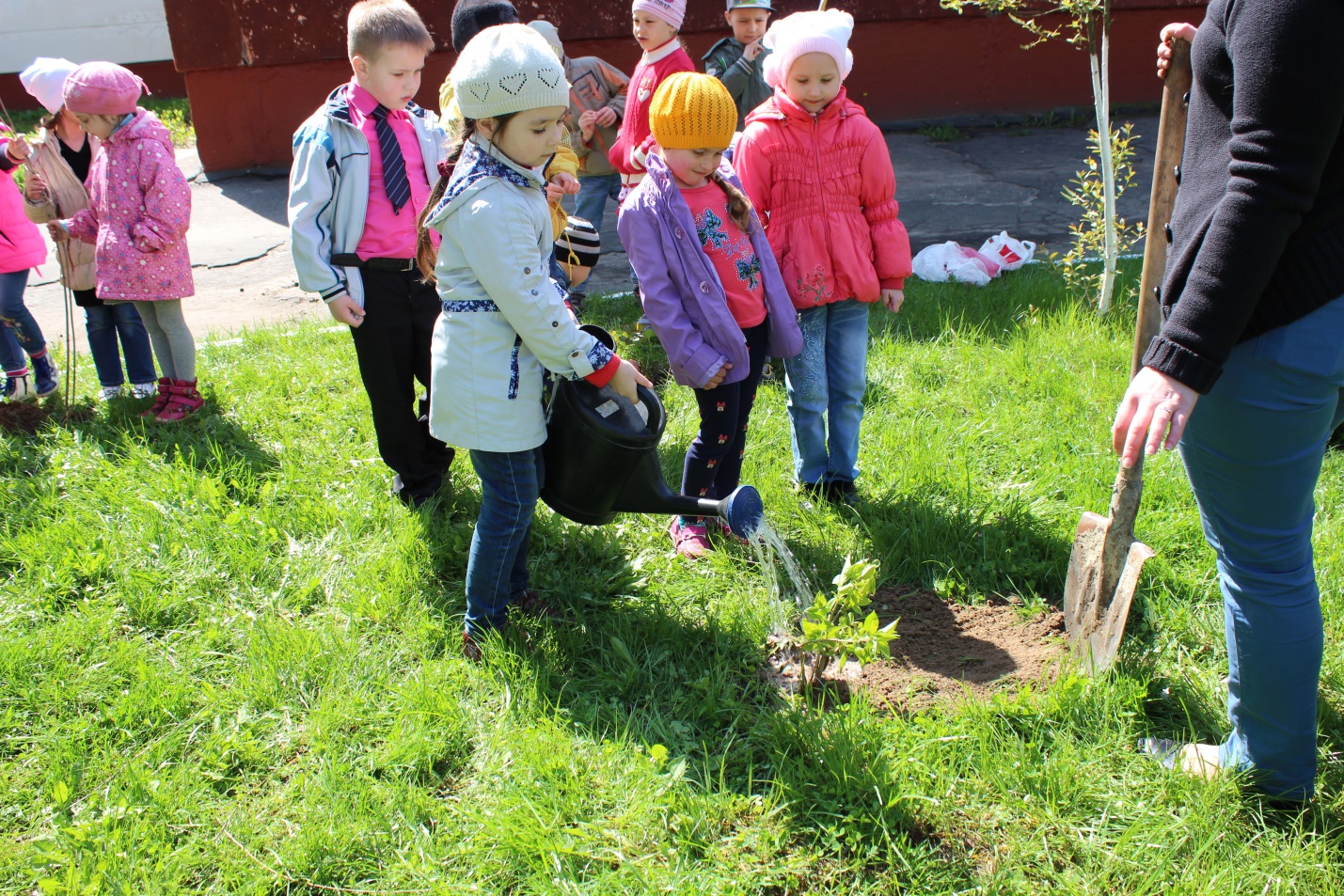 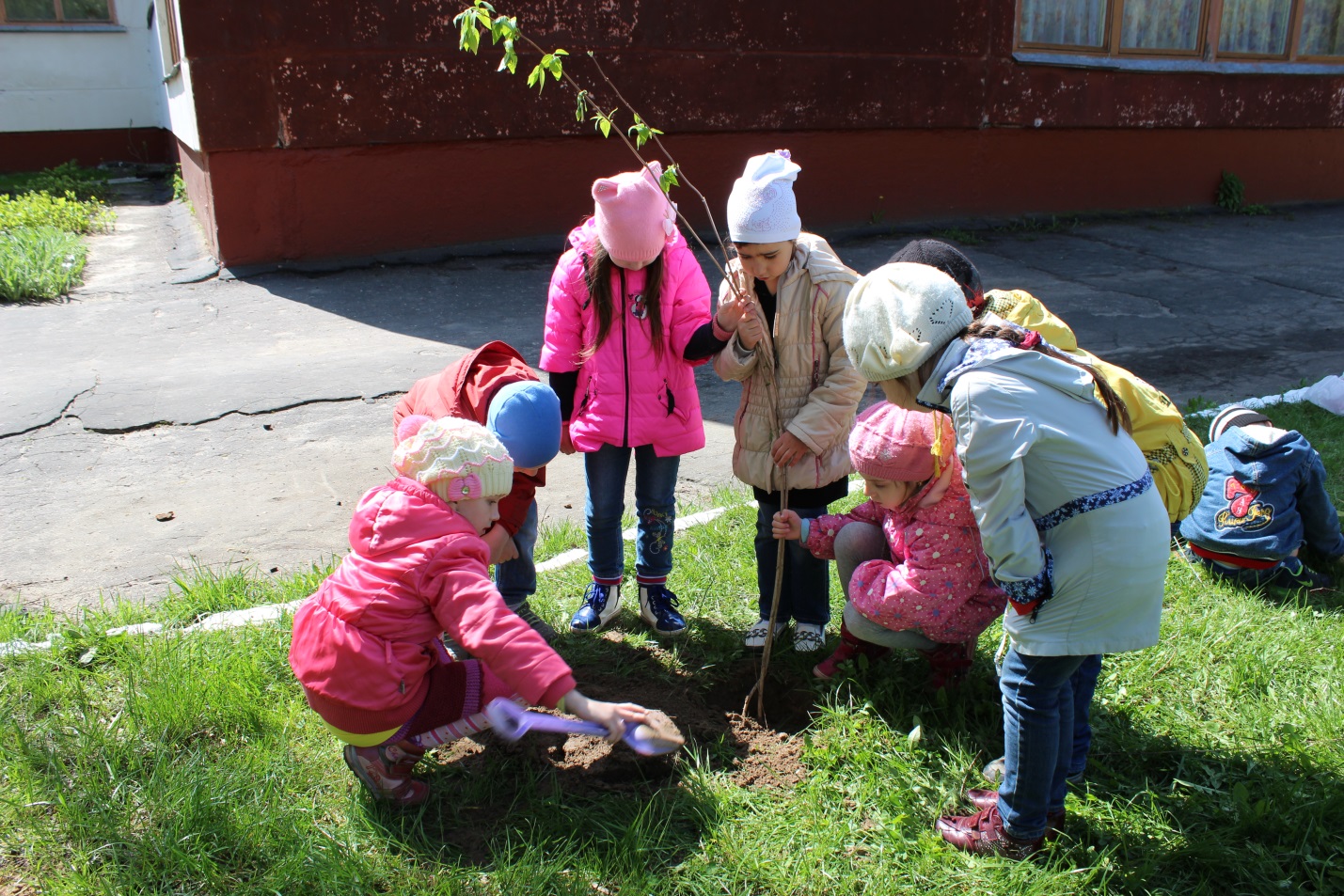 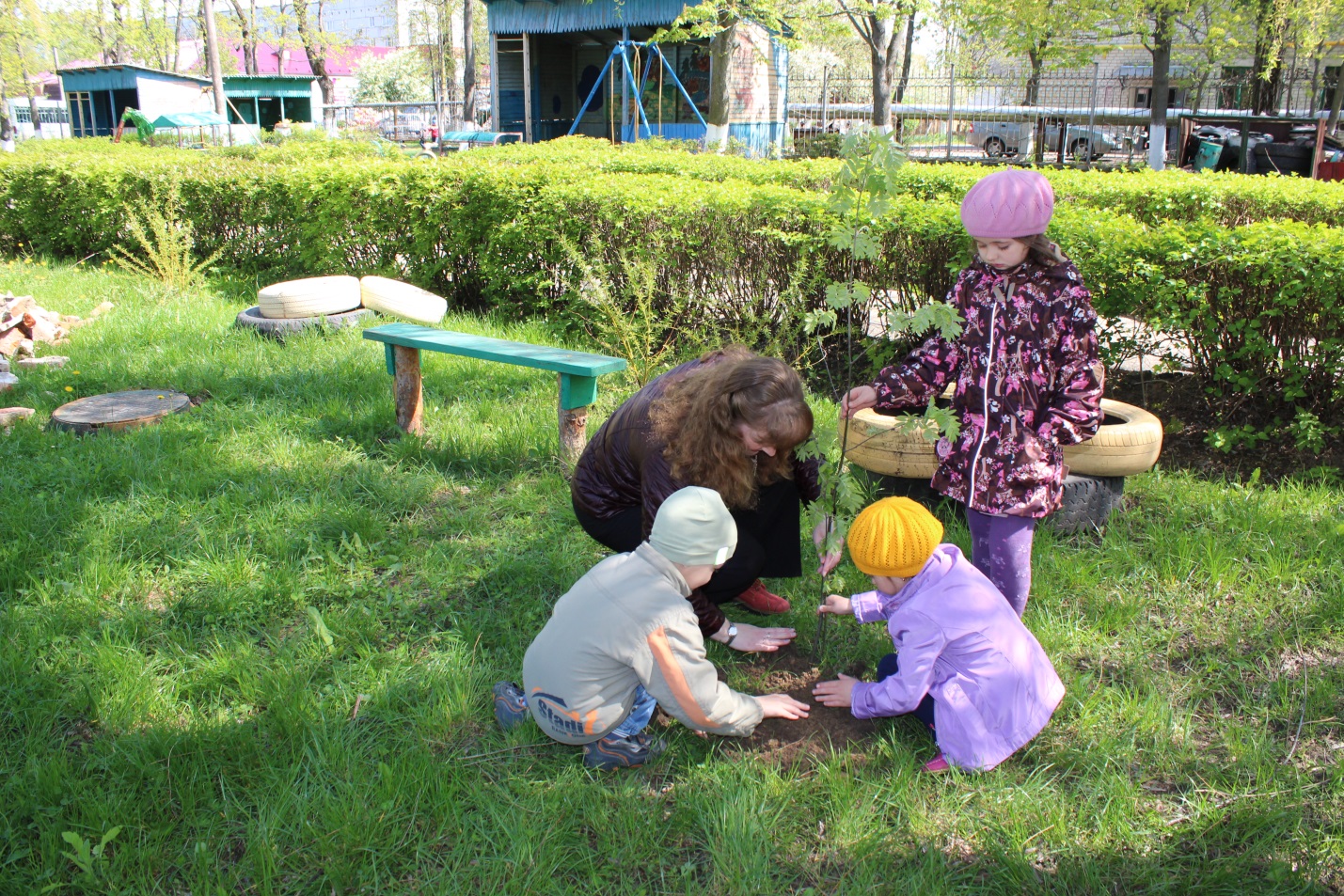 Дидактическая игра: «Одень рябину»- Что дарит весна рябине? (Белые, душистые цветочки, зеленые листочки)- Что дарит лето рябине? (Красные «бусы» - ягоды)- Во что одевает рябину осень? (В красные и оранжевые листья)- Что делает зима для рябины? (Накрывает белым снегом и приглашает птиц, есть ягоды)- Давайте поближе познакомимся с рябиной. Уже рано осенью тяжелые гроздья круглых оранжево - красных ягод привлекают к себе птиц. Особенно любят лакомиться плодами рябины дрозды, снегири, свиристели, тетерева, глухари, сойки. Теневыносливое, морозостойкое растение. Плоды рябины округлой формы, красные, горькие. И только подмороженные они вполне съедобны и даже вкусные.- В народе говорят «Рябина является украшением нашей природы». Давайте спросим у рябины, почему ее так называют.Рябина: Потому что я наделена волшебной силой. Ветка с ярко-красными ягодами способна защитить человека от всякого бедствия. А еще мое дерево помогает больным. Из веточек заваривают лечебный чай. Из ягод варят варенье, компоты, делают квас, настойки.Дидактическая игра «Продолжи примету» - Поздно цветет рябина - ... (будут морозы зимой)- Если много ягод рябины, ... (то осень будет дождливая)- Цветение рябины - ... (признак устойчивого тепла)- Поздно расцвела рябина - ... (будет поздняя осень)